Государственное профессиональное образовательное учреждение Ярославской области Ярославский профессиональный колледж №21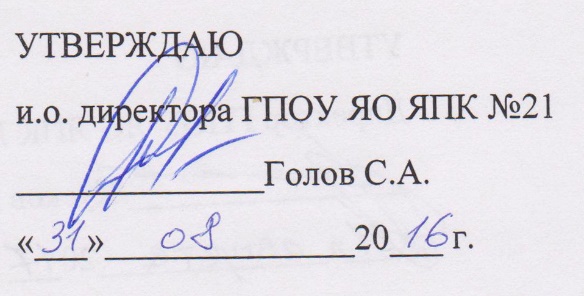 РАБОЧАЯ ПРОГРАММа ПРОФЕССИОНАЛЬНОГО МОДУЛЯ ПМ.06 Наладка и регулировка сварочного и газоплазморезательного оборудованияЯрославль 2016 г.Рабочая программа профессионального модуля разработана на основе Федерального государственного образовательного стандарта (далее – ФГОС) по профессии среднего профессионального образования (далее – СПО) 15.01.04 Наладчик сварочного и газоплазморезательного оборудованияОрганизация - разработчик: Государственное профессиональное образовательное учреждение Ярославской области Ярославский профессиональный колледж № 21Разработчики:Поникарова М.А. – зам. директора по УПР Жаворонков В. Н. - преподавательСОДЕРЖАНИЕ1. паспорт РАБОЧЕЙ ПРОГРАММЫ ПРОФЕССИОНАЛЬНОГО МОДУЛЯ ПМ.06Наладка и регулировка сварочного и газоплазморезательного оборудования  1.1. Область применения рабочей программыРабочая  программа профессионального модуля ПМ.06 (далее - примерная программа) – является частью примерной основной профессиональной образовательной программы в соответствии с ФГОС по профессии  СПО: 15.01.04 Наладчик сварочного и газоплазморезательного оборудования, утвержденным приказом Минобразования и науки РФ №588 от 12.11.09, в части освоения основного вида профессиональной деятельности (ВПД): Наладка и регулировка сварочного и газоплазморезательного оборудования и соответствующих профессиональных компетенций (ПК):ПК 6.1. Выполнять основные слесарные операции, применяемые при обслуживании оборудования и подготовке металла к сварке. ПК 6.2. Устранять дефекты в работе автоматических и полуавтоматических сварочных машин и установок, полуавтоматических газорезательных машин.Рабочая программа профессионального модуля может быть использована в дополнительном профессиональном образовании (повышение квалификации и переподготовка), профессиональной подготовке рабочих по профессиям: 19905 Электросварщик на автоматических и полуавтоматических машинах; Наладчик сварочного и газоплазморезательного  оборудования.1.2. Цели и задачи профессионального модуля – требования к результатам освоения профессионального модуляС целью овладения указанным видом профессиональной деятельности и соответствующими профессиональными компетенциями обучающийся в ходе освоения профессионального модуля должен:иметь практический опыт:- выполнения наладки автоматических и полуавтоматических сварочных машин для дуговой и контактной сварки;- выполнения наладки полуавтоматических газорезательных машин;- выполнения наладки захватов однотипных промышленных манипуляторов роботов (с программным управлением в соответствии с правилами проверки на работоспособность и точность позиционирования;- выполнения наладки специальных установок  для подводной кислородной резки металла;- выполнения наладку различных приспособлений для сварки и резки металлов;- выполнения подналадки высокочастотных установок и машин;- осуществлять регулировку систем пневмомеханического и гидромеханического приводов.уметь:- читать функциональные и принципиальные схемы электрооборудования;- осуществлять подбор режимов и наладку сварочной установки в зависимости от типа сварного соединения и свойств свариваемых материалов;- выполнять  наладку автоматических и полуавтоматических сварочных машин и установок, устранять дефекты в их работе;- выполнять наладку различных приспособлений для сварки и резки металлов;- выполнять наладку резаков для кислородной и кислородно-флюсовой резки металлов;- выполнять наладку машин для контактной сварки;- выполнять подналадку высокочастотных установок и машин  ;- выполнять наладку автоматических и газорезательных машин, устранять дефекты в их работе;- выполнять наладку захватов однотипных промышленных манипуляторов  роботов ( с программным управлением в соответствии с правилами проверки на работоспособность и точность позиционирования;- производить наладку специальных установок  для подводной кислородной резки металла;- осуществлять регулировку сварочных механизмов и машин с учетом качества сварного соединения и предотвращения ухудшения свойств материалов, их преждевременного разрушения;- контролировать работу автоматических и механизированных сварочных установок по измерительным приборам с использованием контрольно0-измерительных приборов и автоматики (КИП и А);- обнаруживать и устранять неисправности в основных узлах автоматов и полуавтоматов различного типа;- выполнять подготовку к работе сварочных машин, их настройку на заданный режим и управление ими.знать:- устройство и принцип работы обслуживаемых полуавтоматических электросварочных и газосварочных машин;- электрические и кинематические схемы управления сварочными установками;- правила и приемы подготовки к работе сварочных машин, их настройки на заданный режим и управления ими;- наиболее вероятные дефекты сварочного оборудования, способы их устранения;- правила наладки и регулирования установок;- основные свойства свариваемых материалов;- виды сварных соединений и швов;- режимы сварки, их подбор;- способы регулирования режимов;- характер и принцип действия измерительных приборов, цифровых табло, КИПиА;- основные слесарно-сборочные работы, выполняемые при устранении дефектов и наладке сварочного оборудования.1.3. Рекомендуемое количество часов на освоение рабочей программы профессионального модуля:всего – 247 часов, в том числе:максимальной учебной нагрузки обучающегося – 91 часов, включая:обязательной аудиторной учебной нагрузки обучающегося - 61 часов;самостоятельной работы обучающегося – 30 часа;учебной и производственной практики - 156 часовРЕЗультаты освоения ПРОФЕССИОНАЛЬНОГО МОДУЛЯ Результатом освоения профессионального модуля является овладение обучающимися видом профессиональной деятельности (ВПД) Наладка и регулировка сварочного и газоплазморезательного оборудования, в том числе профессиональными (ПК) и общими (ОК) компетенциями:3. СТРУКТУРА и ПРИМЕРНОЕ содержание профессионального модуля3.1. Тематический план профессионального модуля (вариант для СПО)Содержание обучения по профессиональному модулю (ПМ.06)4. условия реализации  ПРОФЕССИОНАЛЬНОГО МОДУЛЯ4.1. Требования к минимальному материально-техническому обеспечениюРеализация профессионального модуля предполагает наличие учебного кабинета теоретических основ сварки и резки металлов, сварочной мастерской.Оборудование учебного кабинета и рабочих мест кабинета «Теоретические основы сварки и резки металла”:-наглядные пособия (стенды, макеты изделий, модели сварочного оборудования и др.).-комплект деталей, инструментов, приспособлений;-комплект бланков технологической документации;-комплекты чертежей металлоконструкций-комплекты плакатов (комплект плакатов «Техника безопасности при сварочных работах», комплект  плакатов «Основы сварочного дела» , комплект  плакатов «Дуговая сварка покрытыми электродами», комплект плакатов «Организация рабочего места газосварщика»,комплект  плакатов «Сварные соединения и швы» и др.).Технические средства обучения: автоматизированное рабочее место преподавателя (компьютер, принтер, проектор, программное обеспечение общего и профессионального назначения, комплект УПД ).Оборудование мастерской и рабочих мест сварочной мастерской:- рабочие места по количеству обучающихся - сварочные посты: столы и электродержатели;- сварочное оборудование для сварки на постоянном и переменном токе;- сварочные материалы, приспособления, инструмент.ПолигоныОборудование:-оборудование для рубки , резки и гибки металла;-сварочные выпрямители и трансформаторы;-ручной электроинструмент;-набор измерительных инструментов;-приспособления для сборки м/конструкций;-обрезные и шлифовальные машины;-установка для плазменной сварки и резки;-установка для сварки аргоном;-сварочные полуавтоматы;-газосварочное оборудование.Реализация профессионального модуля предполагает обязательную учебную и производственную практику.4.2. Информационное обеспечение обученияПеречень рекомендуемых учебных изданий, Интернет-ресурсов, дополнительной литературыОсновные источники:Маслов В.И. Сварочные работы: учебник для начального профессионального образования. - М.: ОИЦ «Академия», 2018.Маслов Б.Г., Выборнов А.П. Производство сварных конструкций: учебник для студентов учреждений СПО.-М.: ОИЦ «Академия», 2017 .Юхтин Н.А. «Газосварщик»- учебное пособие для НПО.- М.:ОИЦ «Академия», 2019 .Чернышов Г.Г. «Справочник газосварщика и газорезчика».- М: ОИЦ «Академия», 2017 .Чернышов Г.Г. «Основы теории сварки и термической резки металлов».- М: ОИЦ « Академия», 2018 .В.Н.Галушкина Технология производства сварных конструкций.- учебник для НПО.- М.: ОИЦ «Академия», 2017.В.В. Овчинников. Охрана труда при производстве сварочных работ: учебное пособие.- М.: ОИЦ «Академия», 2018Дополнительные источники:Юхтин Н.А. Ручная дуговая сварка неплавящимся электродом в защитных газах - иллюстрированное пособие сварщика.- М.: издательство СОУЭЛО, 2018.Чернышов Г.Г., Полевой Г.В. Справочник электрогазосварщика и газорезчика: учебное пособие для начального профессионального образования.- М.:ОИЦ «Академия», 2018.Юхтин Н.А., Варновицкий И.Н. Выбор сварочного электрода - учебно-справочное пособие, 2-е изд.- М.: издательство СОУЭЛО, 2018.Юхтин Н.А. Механизированная  дуговая сварка плавящимся электродом в защитных газах- иллюстрированное пособие сварщика.- М.: издательство СОУЭЛО, 2018.ГОСТ 5264-80, ГОСТ 11534-75,ГОСТ 9466-75, ГОСТ 9467-75,ГОСТ 5190-78, ГОСТ 13861-89,ГОСТ 9356-75,ГОСТ 1077-79Е ,ГОСТ 15150-69, ГОСТ 95-77, ГОСТ 12-77, ГОСТ 13821-77.Электронные ресурсы (форма доступа):Информационный сайт «О сварке»: http://www.osvarke.com/mma.htmlСправочник по технике ручной дуговой сварки: http://build.novosibdom.ru/Информационный сайт «Вся сварка для Вас»: http://websvarka.ru/welding.htmlИнформационный сайт «Svarkainfo.ru»: http://www.svarkainfo.ru/rus/technology/dugsvar/4.3. Общие требования к организации образовательного процессаЗанятия проводятся в соответствии с ФГОС СПО по профессии 15.01.04 Наладчик сварочного и газоплазморезательного оборудования.Освоению профессионального модуля «обслуживание оборудования автоматической и полуавтоматической дуговой и контактной сварки» предшествует изучение ПМ 01-ПМ 05.Учебная практика чередуется с теорией.Производственная практика проводится концентрированно по окончании изучения всех разделов ПМ 06 и составляет 60 часов.4.4. Кадровое обеспечение образовательного процессаТребования к квалификации педагогических (инженерно-педагогических) кадров, обеспечивающих обучение по междисциплинарному курсу (курсам): наличие высшего профессионального образования, соответствующего профилю профессионального модуля «Сварка и резка деталей из различных сталей, цветных металлов и их сплавов, чугунов во всех пространственных положениях” и профессии СПО по профессии 15.01.04 Наладчик сварочного и газоплазморезательного оборудования.Требования к квалификации педагогических кадров, осуществляющих руководство практикойИнженерно-педагогический состав: дипломированные специалисты – преподаватели междисциплинарных курсов.Мастера: наличие 5-6 квалификационного разряда с обязательной стажировкой в профильных организациях соответствующей профессиональной сферы не реже одного раза в 3 года.5. Контроль и оценка результатов освоения профессионального модуля (вида профессиональной деятельности)Формы и методы контроля и оценки результатов обучения должны позволять проверять у обучающихся не только сформированность профессиональных компетенций, но и развитие общих компетенций и обеспечивающих их умений.1. ПАСПОРТ РАБОЧЕЙ ПРОГРАММЫ ПРОФЕССИОНАЛЬНОГО МОДУЛЯ2. результаты освоения ПРОФЕССИОНАЛЬНОГО МОДУЛЯ3. СТРУКТУРА и содержание профессионального модуля4 условия реализации ПРОФЕССИОНАЛЬНОГО МОДУЛЯ5. Контроль и оценка результатов освоения профессионального модуля (вида профессиональной деятельности) КодНаименование результата обученияПК 6.1Выполнять основные слесарные операции, применяемые при обслуживании оборудования и подготовке металла к сварке.ПК 6.2Устранять дефекты в работе автоматических и полуавтоматических сварочных машин и установок, полуавтоматических газорезательных машин.ОК 2.Организовывать собственную деятельность, исходя из цели и способов ее достижения, определенных руководителем.ОК 3.Анализировать рабочую ситуацию, осуществлять текущий и итоговый контроль, оценку и коррекцию собственной деятельности, нести ответственность за результаты своей работыОК 4.Осуществлять поиск информации, необходимый для эффективного выполнения профессиональных задач.ОК 7.Исполнять воинскую обязанность, в том числе с применением полученных профессиональных знаний ( для юношей).Коды профессиональных компетенцийНаименования разделов профессионального модуляВсего часов(макс. учебная нагрузка и практики)Объем времени, отведенный на освоение междисциплинарного курса (курсов)Объем времени, отведенный на освоение междисциплинарного курса (курсов)Объем времени, отведенный на освоение междисциплинарного курса (курсов)Практика Практика Коды профессиональных компетенцийНаименования разделов профессионального модуляВсего часов(макс. учебная нагрузка и практики)Обязательная аудиторная учебная нагрузка обучающегосяОбязательная аудиторная учебная нагрузка обучающегосяСамостоятельная работа обучающегося, ЧасовУчебная,часовПроизводственная,часов(если предусмотрена рассредоточенная практика)Коды профессиональных компетенцийНаименования разделов профессионального модуляВсего часов(макс. учебная нагрузка и практики)Всего,Часовв т.ч. лабораторные работы и практические занятия,часовСамостоятельная работа обучающегося, ЧасовУчебная,часовПроизводственная,часов(если предусмотрена рассредоточенная практика)12345678ПК6.1, ПК6.2Раздел1: Методы контроля работы и обслуживания оборудования для автоматической и полуавтоматической дуговой и контактной сварки10213141362ПК 6.1, ПК6.2Раздел 2 Охрана труда и противопожарные мероприятия8518161734Производственная практика, часов (если предусмотрена итоговая (концентрированная  практика)6060Всего:2473130309660№п/пМДК.06.01. Методы контроля работы и обслуживания оборудования для автоматической и полуавтоматической дуговой и контактной сварки№п/пМДК.06.01. Методы контроля работы и обслуживания оборудования для автоматической и полуавтоматической дуговой и контактной сварки№п/пМДК.06.01. Методы контроля работы и обслуживания оборудования для автоматической и полуавтоматической дуговой и контактной сваркиТеорет.занятияЛабораторных и практических занятийСамост. учебная нагрузкаУровень освоения1.Безопасная эксплуатация оборудования для механизированных способов сварки.241.1.Требования безопасности и эргономики и конструкции сварочного оборудования.22Самостоятельная работа.Изучение ГОСТов, правил технической эксплуатации электроустановок (ПТЭ) и правила техники безопасности при эксплуатации электроустановок (ПТБ), регламентирующих охрану труда при работе с источниками питания и оборудованием электросварки плавлением.422.Источники питания для механизированной сварки.4842.1.Подключение, наладка и техническое обслуживание сварочных выпрямителей.22Практическая работа №1.«Наладка и техническое обслуживание выпрямителя для механизированной сварки ВС-300Б»422.2Типичные неисправности и ремонт инверторных источников питания.22Лабораторная работа №1.«Выбор источника питания для механизированных способов сварки»42Самостоятельная работа.Подготовка сообщения по теме:«Особенности конструкции и принципа источников питания для механизированной сварки»Подготовка презентаций по теме:«Современные инверторные источники питания отечественного и зарубежного производства».423.Сварочные полуавтоматы. Наладка и устранение неисправностей составных частей полуавтоматов.7653.1.Типичные неисправности и их устранение, обслуживание электромагнитного газового клапана(отсекателя).22Практическая работа №2.«Неисправности в работе и наладка электромагнитного газового клапана»623.2.Типичные неисправности и их устранения, обслуживание газовых горелок с гибким шлангом.223.3.Обслуживание сварочных полуавтоматов.12Самостоятельная работа.Подготовка сообщения по теме:«Особенности конструкции и принципы работы планетарных электромагнитных подающих механизмов»Составление конспектов по теме:«Особенности работы, принципы работы однопостового газового смесителя CO2 и Ar».Подготовка презентации по теме:«Современные подающие механизмы тянущего типа, особенности конструкции и работы».52Контрольная работа по теме (1-3).22Итого:131413Учебная практика: Методы контроля работы и обслуживания оборудования для автоматической и полуавтоматической дуговой и контактной сварки62626262№п/пМДК.06.02. Охрана труда и противопожарные мероприятия№п/пМДК.06.02. Охрана труда и противопожарные мероприятия№п/пМДК.06.02. Охрана труда и противопожарные мероприятияТеорет.занятияЛабораторных и практических занятийСамост. учебная нагрузкаУровень освоения1Основные положения трудового законодательства1616171.1Законодательство Российской Федерации о труде и сфера его применения221.2Основные трудовые права работников121.3Трудовые отношения между работодателем и работником, порядок их оформления и гарантии соблюдения121.4Рабочее время и время отдыха12Практическая работа №1. Законодательство РФ о труде и сфере деятельности. Трудовые отношения. Рабочее время и время отдыха.61.5Положение об отпусках121.6Заработная плата121.7Трудовые споры221.8Профессиональные союзы и другие общественные организации12Практическая работа №2.  Профессиональные союзы и другие общественные организации, положение об отпусках, заработной плате и трудовые споры.61.9Коллективный договор и ответственность за его выполнение221.10Участие работников в управлении организацией121.11Правила внутреннего трудового распорядка121.12Виды ответственности за нарушение трудового законодательства22Практическая работа №3. Правила внутреннего трудового распорядка, участие работников в управлении, коллективный договор и виды ответственности.4Самостоятельная работа.  Понятие охраны труда, термины и определения. Законодательство Российской Федерации об охране труда и сфера его применения. Государственные нормативные требования охраны труда. Основные направления государственной политики в области охраны труда. Государственное управление охраной труда. Государственный надзор и контроль за соблюдением законодательства РФ о труде и охране труда. Государственная экспертиза условий труда. Право и гарантии права работников на труд в условиях, соответствующих требованию охраны труда. Обязанности и ответственность работника по соблюдению требований охраны труда, действующих в организации. Обязанности работодателя по обеспечению безопасных условий и охраны труда. Финансирование мероприятий по улучшению условий и охраны труда. Общественный контроль за охраной труда. Соответствие производственных объектов и продукции требованиям охраны труда. Ограничение выполнения тяжелых работ и работ с вредными или опасными условиями труда. Компенсации за тяжелые работы и работы с вредными или опасными условиями труда.17Контрольная работа2Итого:181617Учебная практика:  Охрана труда и противопожарные мероприятия34343434Результаты (освоенные профессиональные компетенции)Основные показатели оценки результатаФормы и методы контроля и оценки Выполнять газовую сварку средней сложности и сложных узлов, деталей и трубопроводов из углеродистых и конструкционных сталей и простых деталей из цветных металлов и сплавовВыполнение газовой сварки в соответствии с требованиями ЕСКД, ЕСТД, ЕСТПП.Экспертная оценка Проверочные работыЛабораторные работы ЭкзаменВыполнять ручную дуговую и плазменную сварку средней сложности и сложных деталей аппаратов, узлов, конструкций и трубопроводов из конструкционных и углеродистых сталей, чугуна, цветных металлов и сплавов.Выполнение ручной дуговой и плазменной сварки в соответствии с требованиями ЕСКД, ЕСТД, ЕСТПП.Экспертная оценка Проверочные работыЛабораторные работы Практические работ ЭкзаменВыполнять кислородную, воздушно-плазменную резку металлов прямолинейной и сложной конфигурации.Выполнение резки металлов в соответствии с требованиями ЕСКД, ЕСТД, ЕСТПП, с соблюдением ТБЭкспертная оценка Проверочные работыТекущий контроль Контрольная работаТестовые заданияЧитать чертежи средней сложности и сложных сварных металлоконструкцийЧтение чертежей сварных соединенийРасшифровка условных обозначений сварных швов на чертежахПроверочные работыОбеспечивать безопасное выполнение сварочных работ на рабочем месте в соответствии с санитарно-техническими требованиями и требованиями охраны трудаСоблюдение правил ТБ и охраны трудаТекущий контроль Тестовые заданияРезультаты (освоенные общие компетенции)Основные показатели оценки результатаФормы и методы контроля и оценки Понимать сущность и социальную значимость своей будущей профессии, проявлять к ней устойчивый интересдемонстрация интереса к будущей профессииНаблюдениеОрганизовывать собственную деятельность, исходя из цели и способов ее достижения, определенных руководителем.- самостоятельный выбор способов и методов решения профессиональных задач;- эффективное и качественное выполнение профессиональных задачНаблюдение.Рейтинг.Анализировать рабочую ситуацию, осуществлять текущий и итоговый контроль, оценку и коррекцию собственной деятельности, нести ответственность за результат своей работы.- решение стандартных и нестандартных профессиональных задач; - самоанализ и коррекция результатов собственной работыНаблюдение.Рейтинг.Осуществлять поиск и использование информации, необходимой для эффективного выполнения профессиональных задач, профессионального и личностного развития- эффективный поиск информации с использованием различных источников, включая электронныеСамостоятельная работа с использованием электронных источников. Работать в коллективе и в команде, эффективно общаться с коллегами- взаимодействие с обучающимися, преподавателями, мастерами, администрацией в ходе обучения; - умение работать в группе;- участие в спортивных и культурно-массовых мероприятияхНаблюдение.Исполнять воинскую обязанность, в том числе с применением полученных профессиональных знаний ( для юношей).- ориентация на воинскую службу с учётом профессиональных знанийНаблюдение.